Publicado en Madrid el 22/03/2018 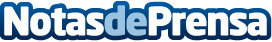 Pedro Valverde, director comercial de BR Bars and RestaurantsCon una amplia experiencia en el sector de ventas, Pedro se encargará, entre otras funciones, de liderar el desarrollo comercial de la compañíaDatos de contacto:Tania LanchasActitud de Comunicación SL913022860Nota de prensa publicada en: https://www.notasdeprensa.es/pedro-valverde-director-comercial-de-br-bars Categorias: Nacional Finanzas Emprendedores Nombramientos Restauración Recursos humanos Consumo Dispositivos móviles http://www.notasdeprensa.es